Publicado en  el 30/09/2016 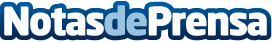 El pasado agosto, el mejor para el comercio minorista cántabro desde 2007El nivel de ocupación sube un 2,3% en tasa anual, mientras que la cifra de negocio sectorial lo hace en un 4,5%, balance que avala la "mejora continua del sector", según Martín Datos de contacto:Nota de prensa publicada en: https://www.notasdeprensa.es/el-pasado-agosto-el-mejor-para-el-comercio Categorias: Cantabria http://www.notasdeprensa.es